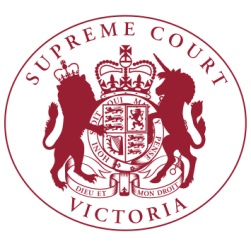 Notice to the ProfessionInterrogatories in proceedings in the Civil Circuit ListThe Judge in Charge of the Civil Circuit List, the Honourable Justice J Forrest, advises the profession as follows: This Notice applies to proceedings in the Civil Circuit List which, but for the fact that the cause of action arose in regional Victoria or that the majority of witnesses or parties reside in regional Victoria, would meet the criteria for inclusion in:the Personal Injuries List (see Practice Note No. 3 of 2015, paras 2.1-2.6); the Dust Diseases List (see Practice Note No. 2 of 2015, paras 2.1-2.3; or the Major Torts List (see Practice Note No. 4 of 2015, paras 2.1-2.5).In proceedings to which this Notice applies, without the leave of the Court, the number of interrogatories served in proceedings in the List should be limited to thirty (including sub-parts).For the avoidance of doubt, this Notice applies to proceedings including those issued prior to the date of this Notice and to all unanswered interrogatories.Stuart Moran Common Law Division Legal & Policy Officer20 February 2015